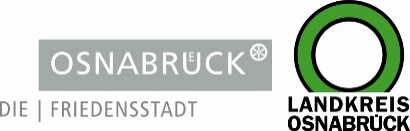 Landkreis und Stadt OsnabrückLandkreis und Stadt OsnabrückD I E   L A N D R Ä T I NAn die RedaktionAn die RedaktionLandkreis OsnabrückAm Schölerberg 149082 OsnabrückIhr AnsprechpartnerBurkhard RiepenhoffPressesprecher (Ltg.)Tel. : 0541 501-2061Mobil : 0172/5631925burkhard.riepenhoff@Lkos.dewww.landkreis-osnabrueck.deD E R   O B E R B Ü R G E R M E I S T E RStadt OsnabrückReferat Medien undÖffentlichkeitsarbeitRathaus / Bierstraße 2849074 OsnabrückTelefax: 0541 323-4353presseamt@osnabrueck.dewww.osnabrueck.deIhr AnsprechpartnerDr. Sven JürgensenPressesprecherTel.: 0541 323-4305Mobil: 01525/3232021juergensen@osnabrueck.deUnser Zeichen / Datumbur/26. April 2021Landkreis OsnabrückAm Schölerberg 149082 OsnabrückIhr AnsprechpartnerBurkhard RiepenhoffPressesprecher (Ltg.)Tel. : 0541 501-2061Mobil : 0172/5631925burkhard.riepenhoff@Lkos.dewww.landkreis-osnabrueck.deD E R   O B E R B Ü R G E R M E I S T E RStadt OsnabrückReferat Medien undÖffentlichkeitsarbeitRathaus / Bierstraße 2849074 OsnabrückTelefax: 0541 323-4353presseamt@osnabrueck.dewww.osnabrueck.deIhr AnsprechpartnerDr. Sven JürgensenPressesprecherTel.: 0541 323-4305Mobil: 01525/3232021juergensen@osnabrueck.deLandkreis OsnabrückAm Schölerberg 149082 OsnabrückIhr AnsprechpartnerBurkhard RiepenhoffPressesprecher (Ltg.)Tel. : 0541 501-2061Mobil : 0172/5631925burkhard.riepenhoff@Lkos.dewww.landkreis-osnabrueck.deD E R   O B E R B Ü R G E R M E I S T E RStadt OsnabrückReferat Medien undÖffentlichkeitsarbeitRathaus / Bierstraße 2849074 OsnabrückTelefax: 0541 323-4353presseamt@osnabrueck.dewww.osnabrueck.deIhr AnsprechpartnerDr. Sven JürgensenPressesprecherTel.: 0541 323-4305Mobil: 01525/3232021juergensen@osnabrueck.deLandkreis OsnabrückAm Schölerberg 149082 OsnabrückIhr AnsprechpartnerBurkhard RiepenhoffPressesprecher (Ltg.)Tel. : 0541 501-2061Mobil : 0172/5631925burkhard.riepenhoff@Lkos.dewww.landkreis-osnabrueck.deD E R   O B E R B Ü R G E R M E I S T E RStadt OsnabrückReferat Medien undÖffentlichkeitsarbeitRathaus / Bierstraße 2849074 OsnabrückTelefax: 0541 323-4353presseamt@osnabrueck.dewww.osnabrueck.deIhr AnsprechpartnerDr. Sven JürgensenPressesprecherTel.: 0541 323-4305Mobil: 01525/3232021juergensen@osnabrueck.dePressemitteilungGesundheitsdienst für Landkreis und Stadt Osnabrück: Selbsttests nicht aus Bequemlichkeit schon am Vorabend machenOsnabrück. Corona-Selbsttests richtig anwenden: Der gemeinsame Gesundheitsdienst für Landkreis und Stadt Osnabrück weist darauf hin, dass die vielfach von Unternehmen an ihre Mitarbeiter ausgegebenen Selbsttests erst unmittelbar vor Arbeitsantritt gemacht werden sollen. Es gebe Berichte darüber, dass die Firmen beispielsweise dazu rieten, den Test möglicherweise aus Bequemlichkeit einfach schon am Vorabend durchzuführen. Die dabei entstehende lange zeitliche Lücke schwäche aber unnötig die Aussagekraft des Selbsttests zum Zeitpunkt des tatsächlichen Beginns der Arbeit und sei deshalb unbedingt zu vermeiden, so der Gesundheitsdienst. Vielmehr solle der Selbsttest bei Arbeitnehmern, aber auch bei Schülern erst so kurz wie möglich vor Beginn der Arbeit oder des Unterrichts gemacht werden.PressemitteilungGesundheitsdienst für Landkreis und Stadt Osnabrück: Selbsttests nicht aus Bequemlichkeit schon am Vorabend machenOsnabrück. Corona-Selbsttests richtig anwenden: Der gemeinsame Gesundheitsdienst für Landkreis und Stadt Osnabrück weist darauf hin, dass die vielfach von Unternehmen an ihre Mitarbeiter ausgegebenen Selbsttests erst unmittelbar vor Arbeitsantritt gemacht werden sollen. Es gebe Berichte darüber, dass die Firmen beispielsweise dazu rieten, den Test möglicherweise aus Bequemlichkeit einfach schon am Vorabend durchzuführen. Die dabei entstehende lange zeitliche Lücke schwäche aber unnötig die Aussagekraft des Selbsttests zum Zeitpunkt des tatsächlichen Beginns der Arbeit und sei deshalb unbedingt zu vermeiden, so der Gesundheitsdienst. Vielmehr solle der Selbsttest bei Arbeitnehmern, aber auch bei Schülern erst so kurz wie möglich vor Beginn der Arbeit oder des Unterrichts gemacht werden.Landkreis OsnabrückAm Schölerberg 149082 OsnabrückIhr AnsprechpartnerBurkhard RiepenhoffPressesprecher (Ltg.)Tel. : 0541 501-2061Mobil : 0172/5631925burkhard.riepenhoff@Lkos.dewww.landkreis-osnabrueck.deD E R   O B E R B Ü R G E R M E I S T E RStadt OsnabrückReferat Medien undÖffentlichkeitsarbeitRathaus / Bierstraße 2849074 OsnabrückTelefax: 0541 323-4353presseamt@osnabrueck.dewww.osnabrueck.deIhr AnsprechpartnerDr. Sven JürgensenPressesprecherTel.: 0541 323-4305Mobil: 01525/3232021juergensen@osnabrueck.de